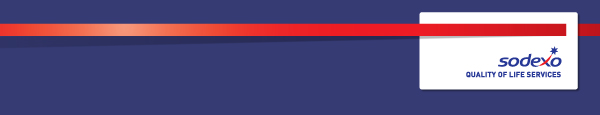 Function:Function:Function:Function:Chef ManagerChef ManagerChef ManagerChef ManagerChef ManagerChef ManagerChef ManagerChef ManagerChef ManagerPosition:  Position:  Position:  Position:  Chef ManagerChef ManagerChef ManagerChef ManagerChef ManagerChef ManagerChef ManagerChef ManagerChef ManagerJob holder:Job holder:Job holder:Job holder:Date (in job since):Date (in job since):Date (in job since):Date (in job since):Immediate manager :Immediate manager :Immediate manager :Immediate manager :Account Support ManagerAccount Support ManagerAccount Support ManagerAccount Support ManagerAccount Support ManagerAccount Support ManagerAccount Support ManagerAccount Support ManagerAccount Support ManagerAdditional reporting line to:Additional reporting line to:Additional reporting line to:Additional reporting line to:Account ManagerAccount ManagerAccount ManagerAccount ManagerAccount ManagerAccount ManagerAccount ManagerAccount ManagerAccount ManagerPosition location: Position location: Position location: Position location: 1.  Purpose of the Job – State concisely the aim of the job.  1.  Purpose of the Job – State concisely the aim of the job.  1.  Purpose of the Job – State concisely the aim of the job.  1.  Purpose of the Job – State concisely the aim of the job.  1.  Purpose of the Job – State concisely the aim of the job.  1.  Purpose of the Job – State concisely the aim of the job.  1.  Purpose of the Job – State concisely the aim of the job.  1.  Purpose of the Job – State concisely the aim of the job.  1.  Purpose of the Job – State concisely the aim of the job.  1.  Purpose of the Job – State concisely the aim of the job.  1.  Purpose of the Job – State concisely the aim of the job.  1.  Purpose of the Job – State concisely the aim of the job.  1.  Purpose of the Job – State concisely the aim of the job.  To ensure the prompt and efficient preparation and service of all meals to the company’sstandard and to the client’s satisfaction  and maintaining the cleanliness and hygiene of the Unit to the required standard in the Service Level Agreement.To ensure the prompt and efficient preparation and service of all meals to the company’sstandard and to the client’s satisfaction  and maintaining the cleanliness and hygiene of the Unit to the required standard in the Service Level Agreement.To ensure the prompt and efficient preparation and service of all meals to the company’sstandard and to the client’s satisfaction  and maintaining the cleanliness and hygiene of the Unit to the required standard in the Service Level Agreement.To ensure the prompt and efficient preparation and service of all meals to the company’sstandard and to the client’s satisfaction  and maintaining the cleanliness and hygiene of the Unit to the required standard in the Service Level Agreement.To ensure the prompt and efficient preparation and service of all meals to the company’sstandard and to the client’s satisfaction  and maintaining the cleanliness and hygiene of the Unit to the required standard in the Service Level Agreement.To ensure the prompt and efficient preparation and service of all meals to the company’sstandard and to the client’s satisfaction  and maintaining the cleanliness and hygiene of the Unit to the required standard in the Service Level Agreement.To ensure the prompt and efficient preparation and service of all meals to the company’sstandard and to the client’s satisfaction  and maintaining the cleanliness and hygiene of the Unit to the required standard in the Service Level Agreement.To ensure the prompt and efficient preparation and service of all meals to the company’sstandard and to the client’s satisfaction  and maintaining the cleanliness and hygiene of the Unit to the required standard in the Service Level Agreement.To ensure the prompt and efficient preparation and service of all meals to the company’sstandard and to the client’s satisfaction  and maintaining the cleanliness and hygiene of the Unit to the required standard in the Service Level Agreement.To ensure the prompt and efficient preparation and service of all meals to the company’sstandard and to the client’s satisfaction  and maintaining the cleanliness and hygiene of the Unit to the required standard in the Service Level Agreement.To ensure the prompt and efficient preparation and service of all meals to the company’sstandard and to the client’s satisfaction  and maintaining the cleanliness and hygiene of the Unit to the required standard in the Service Level Agreement.To ensure the prompt and efficient preparation and service of all meals to the company’sstandard and to the client’s satisfaction  and maintaining the cleanliness and hygiene of the Unit to the required standard in the Service Level Agreement.To ensure the prompt and efficient preparation and service of all meals to the company’sstandard and to the client’s satisfaction  and maintaining the cleanliness and hygiene of the Unit to the required standard in the Service Level Agreement.2. 	Dimensions – Point out the main figures / indicators to give some insight on the “volumes” managed by the position and/or the activity of the Department.2. 	Dimensions – Point out the main figures / indicators to give some insight on the “volumes” managed by the position and/or the activity of the Department.2. 	Dimensions – Point out the main figures / indicators to give some insight on the “volumes” managed by the position and/or the activity of the Department.2. 	Dimensions – Point out the main figures / indicators to give some insight on the “volumes” managed by the position and/or the activity of the Department.2. 	Dimensions – Point out the main figures / indicators to give some insight on the “volumes” managed by the position and/or the activity of the Department.2. 	Dimensions – Point out the main figures / indicators to give some insight on the “volumes” managed by the position and/or the activity of the Department.2. 	Dimensions – Point out the main figures / indicators to give some insight on the “volumes” managed by the position and/or the activity of the Department.2. 	Dimensions – Point out the main figures / indicators to give some insight on the “volumes” managed by the position and/or the activity of the Department.2. 	Dimensions – Point out the main figures / indicators to give some insight on the “volumes” managed by the position and/or the activity of the Department.2. 	Dimensions – Point out the main figures / indicators to give some insight on the “volumes” managed by the position and/or the activity of the Department.2. 	Dimensions – Point out the main figures / indicators to give some insight on the “volumes” managed by the position and/or the activity of the Department.2. 	Dimensions – Point out the main figures / indicators to give some insight on the “volumes” managed by the position and/or the activity of the Department.2. 	Dimensions – Point out the main figures / indicators to give some insight on the “volumes” managed by the position and/or the activity of the Department.Revenue FY13:€tbc€tbcEBIT growth:EBIT growth:tbcGrowth type:n/aOutsourcing rate:n/aRegion  WorkforcetbctbcRevenue FY13:€tbc€tbcEBIT margin:EBIT margin:tbcGrowth type:n/aOutsourcing rate:n/aRegion  WorkforcetbctbcRevenue FY13:€tbc€tbcNet income growth:Net income growth:tbcGrowth type:n/aOutsourcing growth rate:n/aHR in Region tbctbcRevenue FY13:€tbc€tbcCash conversion:Cash conversion:tbcGrowth type:n/aOutsourcing growth rate:n/aHR in Region tbctbcCharacteristics Characteristics 3. 	Organisation chart – Indicate schematically the position of the job within the organisation. It is sufficient to indicate one hierarchical level above (including possible functional boss) and, if applicable, one below the position. In the horizontal direction, the other jobs reporting to the same superior should be indicated.4. Context and main issues – Describe the most difficult types of problems the jobholder has to face (internal or external to Sodexo) and/or the regulations, guidelines, practices that are to be adhered to.Ensuring Knead Street Deli brand is consistently maintained as per Sodexo standardsDue diligence records completed as per Sodexo food safety policyAdhering to Sodexo supply policies5.  Main assignments – Indicate the main activities / duties to be conducted in the job.Planning, Preparation and presentation of all meals served at the required time, adhering to the service level agreement and to the client, customer and Sodexo satisfactionAdhering to special dietary requirements, paying particular attention to allergensControl and monitor financial performance of the unit to pre budgeted targetsManagement and training of line staff. Including carrying out performance reviews and providing coaching as necessary.To control and discipline staff with the procedure laid down by the company and keep records of any disciplinary issues keeping the account manager and HR informed.To ensure correct compilation of payroll to the latest regulations. To ensure that all statutory regulations and company policy concerning staff are adhered to.Purchasing and inventory control in accordance with Sodexo suppliersMaintaining cleanliness and hygiene of the unit to required standardsEnsuring completion of due diligence records in line with Food safety policiesCompletion of weekly trading on eprophit, ensuring accurate capture of all income and supply invoicesOrganisation of any hospitality catering as required, some of which may occur outside of normal working hoursTake all necessary steps to ensure maximum security of the kitchen, store, office, safe and monies and any other areas under Sodexo controlTo relieve and assist in other establishments in certain circumstancesTo attend meetings or training courses as requestedTo support and assist GSM with managing all Sodexo services on site, covering holidays and sickness6.  Accountabilities – Give the 3 to 5 key outputs of the position vis-à-vis the organization; they should focus on end results, not duties or activities.To establish and maintain satisfactory relationships with individuals at all levels within the company and the client organisationTo maintain the standards and integrity of the service offer and service level agreement at all times.Ensure all statutory regulations and company policies are adhered toTo attend to and take all necessary action, statutory or otherwise in the event of accident, fire, loss, theft, lot property, damage, unfit food or other irregularities and complete the necessary return and/or reportsHave regular contact with the general services manager and account manager and produce any reports as necessary pertaining to current activities or eventsAttend to any reasonable requests made by the general services of account manager7.  Person Specification – Indicate the skills, knowledge and experience that the job holder should require to conduct the role effectivelyNVQ chef qualification or equivalentExperience of catering managementExperience of managing a teamExperience of managing budgetsExperience of delivering training using company guidelinesComputer literacyGood standard of financial acumenAbility to develop increasing individual effectiveness through leadership, motivation, communication, coaching and trainingAbility to work well under pressureExcellent interpersonal skills and ability to communicate effectively with customers, clients and staff at all levelsAbility to set and achieve standards and operate to performance criteria, with particular regard to hygieneSelf-motivatedSense of own initiativeAbility to work effectively as part of a teamFlexible approach to the role8.  Competencies – Indicate which of the Sodexo core competencies and any professional competencies that the role requires9.  Management Approval – To be completed by document owner